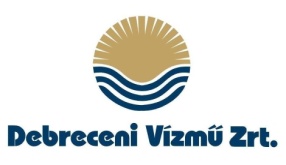 sz. mellékletAjánlati nyilatkozatI. Pályázó neve, címe, telefon/fax száma, e-mail címe, kapcsolattartó neve, elérhetősége: ……......................................................................…………………………………..……………………………………………………………………………….…………………………………………………………………………………………………………II. Pályázat tárgya: Számlázási informatikai rendszerre vonatkozó tanúsítás elvégzéseIII. Nettó ajánlati ár (Ft):IV. Tanúsítási, felülvizsgálati javasolt időpontok: 				 …………………………………….…………………………………….…………………………………….V. Mint pályázó nyilatkozom, hogy a feladat elvégzéséhez szükséges engedélyekkel, jogosultságokkal rendelkezem.V.	Tervezett pénzügyi ütemezés:Részszámla benyújtására nincs lehetőség.VI.	Nyilatkozat:Mint pályázó nyilatkozom, hogy a kiírásban megfogalmazott feltételeket elfogadom és a közölt adatok a valóságnak megfelelnek.VII.	Megjegyzés: ……………………………………………………………………………………………………………………………………………………………………………………………………………………………………………………………………………………………………………………………………………………………………………………2020. ………………………………….					………………………………………………..						      cégszerű aláírás2. sz mellékletTeljességi nyilatkozatAlulírott ………………………………………………………………………mint pályázó nyilatkozom, hogy aDebrecen, Keleti Ipartelepi úti, Monostorpályi u.- Kabar u. csomópontban és a Monostorpályi u. 4-5. sz. aknák közötti szennyvízcsatorna szakaszok rekonstrukciójakivitelezési munkára beadott pályázatomban megajánlott vállalási ár teljes körű kivitelezésre vonatkozik, kiterjed minden olyan munkára, amely a rendeltetés-szerű használathoz szükséges és tartalmazza a helyreállítási költségeket is.2017.. …………………………………							……………………..…………..								cégszerű aláírás3. sz mellékletNyilatkozat az ajánlati kötöttségrőlAlulírott ………………………………………………………………………mint pályázó nyilatkozom, hogy ajánlatomhoz 30 napig kötve maradok, azt nem vonom vissza.Amennyiben az ajánlati kötöttség ideje alatt ajánlatomat visszavonom, úgy elfogadom, hogy a következő 5 évben a Debreceni Vagyonkezelő Zrt. tagvállalatai által lebonyolított pályázatokon nem vehetek részt.2017.. ……………………………………….							……………………..…………..								cégszerű aláírásMegnevezés:Tanúsítás díjFelülvizsgálat díj (alkalom)